附件2  科创公司2024年度招聘群（特殊急需岗位）二维码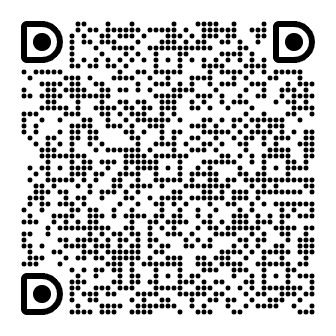 